Paper Template for INTERSPEECH 2019Author Name1, Co-author Name21Author Affiliation2Co-author Affiliationauthor@university.edu, coauthor@company.comAbstractFor your paper to be published in the conference proceedings, you must use this document as both an instruction set and as a template into which you can type your own text. If your paper does not conform to the required format, you will be asked to fix it.Please do not reuse your past papers as a template. To prepare your paper for submission, please always download a fresh copy of this template from the conference website and please read the format instructions in this template before you use it for your paper.Conversion to PDF may cause problems in the resulting PDF or expose problems in your source document. Before submitting your final paper in PDF, check that the format in your paper PDF conforms to this template. Specifically, check the appearance of the title and author block, the appearance of section headings, document margins, column width, column spacing, and other features such as figure numbers, table numbers and equation number. In summary, you must proofread your final paper in PDF before submission.The maximum number of pages is 5. The 5th page may be used exclusively for references. The references should begin on an earlier page immediately after the Acknowledgements section, and continue onto the 5th page. If no space is available on an earlier page, then references may begin on the 5th page.Index terms should be included as shown below.Index Terms: speech recognition, human-computer interaction, computational paralinguisticsIntroductionThis template can be found on the conference website. Templates are provided for Microsoft Word®, and LaTeX. However, we highly recommend using LaTeX when preparing your submission. Information for full paper submission is available on the conference website.Page layout and styleAuthors should observe the following rules for page layout. A highly recommended way to meet these requirements is to use a given template (Microsoft Word® or LaTeX) and check details against the corresponding example PDF file. Given templates, Microsoft Word®, can be adapted/imported easily in other software such as LibreOffice, Apple Pages, but please be careful to match the layout of the provided PDF example.Basic layout featuresProceedings will be printed in DIN A4 format. Authors must submit their papers in DIN A4 format.Two columns are used except for the title section and for large figures that may need a full page width.Left and right margin are 20 mm each.Column width is 80 mm.Spacing between columns is 10 mm.Top margin is 25 mm (except for the first page which is 30 mm to the title top).Bottom margin is 35 mm.Text height (without headers and footers) is maximum 235 mm.Headers and footers must be left empty.Check indentations and spacings by comparing to this example file (in PDF).HeadingsSection headings are centered in boldface with the first word capitalized and the rest of the heading in lower case. Sub- headings appear like major headings, except they start at the left margin in the column. Sub-sub-headings appear like sub-headings, except they are in italics and not boldface. See the examples in this file. No more than 3 levels of headings should be used.Text fontTimes or Times Roman font is used for the main text. Font size in the main text must be 9 points, and in the References section 8 points. Other font types may be used if needed for special purposes. It is VERY IMPORTANT that while making the final PDF file, you embed all used fonts! To embed the fonts, you may use the following instructions:1. For Windows users, the bullzip printer can convert any PDF to have embedded and subsetted fonts.2. For Linux/Mac users, you may use    pdftops file.pdf   pstopdf -dPDFSETTINGS=/prepress file.pdfLaTeX users: users should use Adobe Type 1 fonts such as Times or Times Roman. These are used automatically by the INTERSPEECH2019.sty style file. Authors must not use Type 3 (bitmap) fonts.FiguresAll figures must be centered on the column (or page, if the figure spans both columns). Figure captions should follow each figure and have the format given in Figure 1.Figures should be preferably line drawings. If they contain gray levels or colors, they should be checked to print well on a high-quality non-color laser printer.Graphics (i. e., illustrations, figures) must not use stipple fill patterns because they will not reproduce properly in Adobe PDF. Please use only SOLID FILL COLORS.Figures which span 2 columns (i. e., occupy full page width) must be placed at the top or bottom of the page.TablesAn example of a table is shown in Table 1. The caption text must be above the table.Table 1: This is an example of a table. Figure 1: Schematic diagram of speech production.EquationsEquations should be placed on separate lines and numbered. Examples of equations are given below. Particularly, 		(1)where  is a special warping function		(2)A residue theorem states that		(3)Applying (3) to (1), it is quite straightforward to see that		(4)Finally we have proven the secret theorem of all speech sciences. No more math is needed to show how useful the result is!Information for Word users onlyFor ease of formatting, please use the styles listed in Table 2. The styles are defined in this template file and are shown in the order in which they would be used when writing a paper. When the heading styles in Table 2 are used, section numbers are no longer required to be typed in because they will be automatically numbered by Word. Similarly, reference items will be automatically numbered by Word when the “Reference” style is used. Table 2: Main predefined styles in Word.If your Word document contains equations, you must not save your Word document from “.docx” to “.doc” because when doing so, Word will convert all equations to images of unacceptably low resolution. HyperlinksFor technical reasons, the proceedings editor will strip all active links from the papers during processing. Hyperlinks can be included in your paper, if written in full, e. g. “http://www.foo.com/index.html”. The link text must be all black. Please make sure that they present no problems in printing to paper.Multimedia FilesThe INTERSPEECH organizing committee offers the possibility to submit multimedia files. These files are meant for audio-visual illustrations that cannot be conveyed in text, tables and graphs. Just like you would when including graphics, make sure that you have sufficient author rights to the multimedia materials that you submit for publication. The proceedings media will NOT contain readers or players, so be sure to use widely accepted file formats, such as MPEG, Windows WAVE PCM (.wav) or Windows Media Video (.wmv) using standard codecs.Your multimedia files must be submitted in a single ZIP file for each separate paper. Within the ZIP file you can use folders and filenames to help organize the multimedia files. In the ZIP file you should include a TEXT or HTML index file which describes the purpose and significance of each multimedia file. From within the manuscript, refer to a multimedia illustration by its filename. Use short file names without blanks for clarity.The ZIP file you submit will be included as-is in the proceedings media and will be linked to your paper in the navigation interface of the proceedings. The publisher and the conference committee will not check or change the contents of your ZIP file.Users of the proceedings who wish to access your multimedia files will click the link to the ZIP file which will then be opened by the operating system of their computer. Access to the contents of the ZIP file will be governed entirely by the operating system of the user's computer.Page NumberingPage numbers will be added later to the document electronically. Don't make any footers or headers!ReferencesThe reference format is the standard IEEE one. References should be numbered in order of appearance, for example [1], [2], [3, pp. 417–422], and [4].AbstractThe total length of the abstract is limited to 200 words. The abstract included in your paper and the one you enter during web-based submission must be identical. Avoid non-ASCII characters or symbols as they may not display correctly in the abstract book.Author affiliationPlease list country names as part of the affiliation for each country. Number of authors in the author listThe maximum number of authors in the author list is twenty. If the number of contributing authors is more than twenty, they should be listed in a footnote or in acknowledgement section, as appropriate.Submitted filesAuthors are requested to submit PDF files of their manuscripts. You can use commercially available tools or for instance http://www.pdfforge.org/products/pdfcreator. The PDF file should comply with the following requirements: (a) there must be no PASSWORD protection on the PDF file at all; (b) all fonts must be embedded; and (c) the file must be text searchable (do CTRL-F and try to find a common word such as ‘the’). The proceedings editors will contact authors of non-complying files to obtain a replacement. In order not to endanger the preparation of the proceedings, papers for which a replacement is not provided timely will be withdrawn.DiscussionThis is the discussion. This is the discussion. This is the discussion. Is there any discussion?Lorem ipsum dolor sit amet, consectetur adipiscing elit. Cras consequat mollis odio, nec venenatis enim auctor sed. In- teger tincidunt fringilla lectus eget condimentum. In eget sapien id eros dapibus interdum vel ac quam. Aenean vitae rutrum erat. Aenean et risus pharetra, lacinia augue ut, fermentum ante. In- teger dui arcu, interdum at ornare a, faucibus quis est. Mauris quis quam felis. Etiam pulvinar massa et turpis lacinia, eu po- suere mi iaculis. Fusce at velit quis leo dignissim porttitor. Fusce ut nunc eu sapien venenatis finibus a vel ligula. Pel- lentesque habitant morbi tristique senectus et netus et male- suada fames ac turpis egestas. Ut quam eros, volutpat at gravida consectetur, rutrum ut leo. Aenean cursus euismod feugiat. Cras hendrerit, ligula eu feugiat malesuada, neque turpis auc- tor lacus, sit amet accumsan neque orci a quam. Mauris suscipit ultrices mattis. Nulla at interdum metus, id pharetra diam. Cur- abitur at vestibulum sem, sed elementum massa. Donec iaculis et arcu ut rutrum. Fusce gravida, mauris porta volutpat eleifend, enim mauris eleifend orci, eu ultrices leo purus vitae metus. In pretium dolor ut magna dictum, at imperdiet lectus porta. Quisque mollis lectus id risus pretium mattis. Morbi scelerisque posuere est, id efficitur urna luctus non. Praesent quam lacus, facilisis id ante eu, vehicula maximus ex. Nullam mollis in arcu vitae efficitur. Aliquam molestie eleifend ante, in pretium velit ultrices ac. Etiam laoreet nec sem non pulvinar. Integer ligula felis, interdum non lacus id, malesuada imperdiet turpis. Aenean sit amet volutpat nisi. Aliquam eu erat quis tortor ultrices laoreet. Vivamus fermentum semper metus, non fau- cibus libero euismod vitae. Sed efficitur porta congue. Aenean in faucibus nisi. Donec suscipit augue vitae orci consequat, sit amet aliquet felis varius. Duis efficitur lacinia dolor sit amet lobortis. Curabitur erat sapien, molestie nec nisi eu, dignissim accumsan ipsum. Fusce id nibh nec risus dictum posuere in ac magna. Donec malesuada massa sed erat lacinia cursus. Sus- pendisse ornare augue nec volutpat consequat. Vestibulum et vulputate nisi, a malesuada mi. Nam pel- lentesque arcu sapien, at placerat odio imperdiet ut. Curabitur nec venenatis tellus, vel aliquet nisi. Curabitur vel ligula sit amet metus auctor pretium. Nullam nulla mi, blandit a mattis id, vulputate sit amet enim. Proin mollis fringilla dictum. Proin lacinia orci purus. Curabitur porttitor bibendum dolor, nec consectetur sapien pulvinar id. Donec eleifend, est vel dignissim pretium, tortor augue euismod nunc, id fermentum erat felis ac neque. Morbi id lectus ultricies, rutrum justo eu, sollicitudin risus. Suspendisse lobortis efficitur nisi sit amet pellentesque. Ut eget augue at mi aliquet mattis. Proin et feugiat erat, sit amet sodales eros. In- teger sed elit quis est mattis ullamcorper. Pellentesque lectus nisi, vulputate a imperdiet tincidunt, auctor nec orci. Pellen- tesque sagittis nisl orci, vitae placerat massa lacinia nec. Sed egestas magna sed augue sollicitudin luctus. Praesent interdum bibendum tortor, eu porta purus. Aliquam convallis velit id mi fermentum, sed ornare eros cursus. Quisque congue leo a fringilla pharetra. Phasellus sed tem- por est, sed auctor purus. Morbi vel lacus ullamcorper, auctor mauris id, pulvinar lorem. Suspendisse potenti. Nam porta, purus non eleifend bibendum, erat metus pellentesque elit, non luctus nibh nunc ornare nisl. Sed rutrum lacinia nisi ac sus- cipit. Curabitur non blandit augue. Integer viverra, ipsum vel molestie euismod, sem quam tempus massa, eget efficitur ante turpis non metus. Quisque efficitur posuere velit in iaculis. Cras imperdiet varius urna vitae vestibulum. Donec accumsan eget nisi sed pellentesque. Vestibulum id quam ut urna volutpat ul- lamcorper gravida sit amet libero. Aliquam bibendum, ligula vitae porta malesuada, arcu diam congue erat, a pharetra diam sem vulputate tortor. Etiam luctus iaculis leo cursus tristique. Mauris mattis sem dolor, sit amet ullamcorper arcu tin- cidunt ac. Vestibulum at blandit tortor. Quisque bibendum congue leo, vitae eleifend massa. Vestibulum vitae odio elit. Lorem ipsum dolor sit amet, consectetur adipiscing elit. Ut sagittis quam vel felis ornare, in gravida felis tempor. Donec molestie dui quis leo venenatis blandit. Nunc sit amet finibus metus. Cras ut lectus ex. Suspendisse commodo libero vel leo tincidunt, a tempus mauris porta. Integer varius eros ac sapien lacinia vehicula. Donec porttitor, lacus faucibus rhoncus venenatis, neque quam imperdiet nunc, id consectetur metus purus quis sapien. Phasel- lus interdum nulla vel euismod posuere. Vestibulum finibus magna vel finibus mollis. Curabitur mollis turpis tortor, hen- drerit vulputate justo egestas quis. Nam dignissim luctus leo non elementum. Phasellus a metus at leo malesuada bibendum. Mauris quis eleifend magna, nec vehicula ex. Donec venenatis urna fermentum commodo vehicula. Ut mattis scelerisque ali- quam. Vivamus pulvinar erat metus, id tempus mi vulputate quis. Fusce lobortis a urna eget blandit. Vivamus in eleifend neque, at sollicitudin lectus. Quisque faucibus egestas lorem, in commodo diam maximus eu. Morbi finibus ante ac felis port- titor euismod. Donec lobortis aliquam ipsum sit amet luctus. Cum sociis natoque penatibus et magnis dis parturient montes, nascetur ridiculus mus. Etiam rutrum neque sapien, eget luctus turpis iaculis pulvinar. Duis quis pulvinar nunc, nec bibendum ligula. Phasellus suscipit sagittis lacus molestie laoreet. Pellen- tesque lacus diam, tincidunt a aliquam vitae, aliquet non justo. Etiam lectus lacus, commodo eget consectetur eget, auc- tor vitae leo. Praesent vitae erat in diam blandit semper vitae et eros. Maecenas auctor pharetra nibh eget egestas. Donec accumsan ut risus eget rhoncus. Nam placerat, erat sit amet gravida mollis, purus arcu accumsan diam, tempus pharetra risus mi ac sapien. Ut et tortor porta, pulvinar elit vitae, tem- por mi. Nam interdum, nisl non pharetra molestie, turpis neque commodo ligula, sit amet pretium nisl nibh quis ante. Quisque et ex eget velit lobortis suscipit. Integer aliquam finibus mo- lestie. Sed pellentesque neque eu turpis aliquet, mattis ornare enim finibus. In hac habitasse platea dictumst. Integer congue quis justo a posuere. Quisque porta, ante et dignissim suscipit, arcu mauris ultrices libero, nec sollicitudin purus lacus a enim. Aliquam feugiat eget lacus molestie so- dales. Duis blandit placerat nunc, et venenatis turpis dictum vel. Nulla facilisi. Nam ullamcorper, tellus eu posuere mattis, arcu lacus dictum nulla, vel mattis nisi sem posuere tellus. Etiam quis eros condimentum lectus lobortis eleifend. In ex lacus, so- dales scelerisque egestas ac, aliquam nec purus. Nunc sit amet magna non libero ullamcorper dictum. Phasellus porta faucibus tempus. Praesent blandit tortor sed tellus ornare consectetur. Sed sed nisi id neque porta varius eu eu velit. Curabitur var- ius convallis justo id facilisis. Mauris auctor velit nec aliquam cursus. Integer suscipit scelerisque leo sed faucibus. Ut commodo nulla luctus diam posuere egestas. Integer ut augue ac velit ul- lamcorper tempus. Pellentesque in mi rhoncus, sodales sem quis, commodo sem. Aenean dapibus euismod diam id rhon- cus. Nullam vehicula placerat eros consectetur luctus. Aliquam auctor ipsum vitae egestas imperdiet. Ut nulla lacus, imperdiet quis urna vel, ornare imperdiet tortor. Mauris nec diam ac nunc laoreet volutpat at id turpis. Nulla eu neque a risus feugiat iac- ulis ac vel risus. Ut tempus elementum lorem eget porta. Nul- lam et ullamcorper urna. Cum sociis natoque penatibus et mag- nis dis parturient montes, nascetur ridiculus mus. Phasellus eget dui vitae nulla hendrerit ultrices quis rutrum leo. Proin consectetur lacus sit amet eleifend varius. Etiam eu blandit risus. Curabitur pellentesque urna sed dolor congue mattis. Vestibulum ut velit posuere, feugiat leo a, dignissim massa. Proin eu nulla risus. Fusce luctus bibendum est, sit amet venenatis nisi finibus non. Donec ultricies ornare nunc at lobortis. Nam a auctor metus. Vestibulum pretium condimen- tum turpis ac mattis. Curabitur semper sagittis rhoncus. Duis molestie facilisis mattis. Sed pharetra lorem id tortor efficitur, sed maximus leo posuere. Quisque suscipit molestie convallis. Duis imperdiet placerat congue. Morbi placerat, velit ut tempor porta, ex nisi imperdiet purus, non feugiat ex velit nec nulla. Phasellus mattis at erat eget lobortis. Vivamus sodales odio non erat luctus faucibus. Curabitur aliquam luctus nulla quis consectetur. Fusce vulputate finibus vulputate. Cras at condimentum massa. Duis vestibulum ipsum ac tortor lobortis fringilla. Cras non neque at nunc pellentesque mollis. Sed quis erat mauris. Ut dapibus sem lectus, quis imperdiet diam biben- dum et. Maecenas quis venenatis ante. Nunc blandit a risus sed scelerisque. Praesent cursus est sit amet nisi tempus, quis plac- erat libero rutrum. Phasellus lacinia nisi quis consequat mollis. Phasellus sagittis aliquam lacus. Sed dolor quam, posuere nec nunc eget, feugiat lobortis ligula. Fusce lacinia fermentum dolor, luctus dapibus ex ve- nenatis feugiat. In hac habitasse platea dictumst. Nullam vitae ligula dignissim, interdum turpis quis, tincidunt metus. Nul- lam in nisl vitae mauris egestas porta. Nam fringilla aliquet sapien, non dapibus nunc sollicitudin id. Nunc hendrerit felis et vehicula consequat. Praesent varius libero id volutpat iaculis. Aliquam vel dui imperdiet, pharetra augue sed, iaculis nulla. Quisque mollis orci nec odio eleifend, eget laoreet nunc feu- giat. Cras varius tortor a fringilla gravida. Sed posuere erat eu dolor consequat euismod. Donec im- perdiet, tellus nec convallis commodo, lorem sem lobortis pu- rus, a lacinia massa ipsum vitae nisl. Quisque mollis orci nec odio eleifend, eget laoreet nunc feu- giat. Cras varius tortor a fringilla gravida. Vivamus auctor tellus in urna iaculis luctus. In dui nibh, posuere a erat a, lobortis finibus nulla. Sed vel suscipit nisi. Nunc eget nibh risus.ConclusionsAuthors must proof read their PDF file prior to submission to ensure it is correct. Authors should not rely on proofreading the Word file. Please proofread the PDF file before it is submitted.AcknowledgementsThe ISCA Board would like to thank the organizing committees of the past INTERSPEECH conferences for their help and for kindly providing the template files.Note to authors: Authors should not use logos in acknowledgement section; rather authors should acknowledge corporations by naming them only.ReferencesS. B. Davis and P. Mermelstein, “Comparison of parametric representation for monosyllabic word recognition in continuously spoken sentences,” IEEE Transactions on Acoustics, Speech and Signal Processing, vol. 28, no. 4, pp. 357–366, 1980.L. R. Rabiner, “A tutorial on hidden Markov models and selected applications in speech recognition,” Proceedings of the IEEE, vol. 77, no. 2, pp. 257–286, 1989.T. Hastie, R. Tibshirani, and J. Friedman, The Elements of Statistical Learning – Data Mining, Inference, and Prediction. New York: Springer, 2009.F. Lastname1, F. Lastname2, and F. Lastname3, “Title of your INTERSPEECH 2019 publication,” in INTERSPEECH 2019 – 20th Annual Conference of the International Speech Communication Association, September 15-19, Graz, Austria, Proceedings, 2019, pp. 100–104RatioDecibels1/102/1 63.16101/102010/1-20100/1401000/160Style Name Entities in a Paper 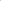 Title Title AuthorAuthor nameAffiliationAuthor affiliationEmailEmail addressAbstractHeadingAbstract section headingBody Text First paragraph in abstractBody Text NextFollowing paragraphs in abstractIndexIndex terms1. Heading 1 1st level section heading 1.1 Heading 2 2nd level section heading 1.1.1 Heading 33rd level section heading Body TextFirst paragraph in sectionBody Text NextFollowing paragraphs in sectionFigure CaptionFigure caption Table Caption Table caption EquationEquations• List BulletBulleted lists[1] Reference References 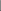 